Инструкция по эксплуатации WebPower - приложение по управлению оъектами размещения для сдачи в краткосрочную арендуРегистрация Для регистрации на платформе пользователь использует номер телефона и имя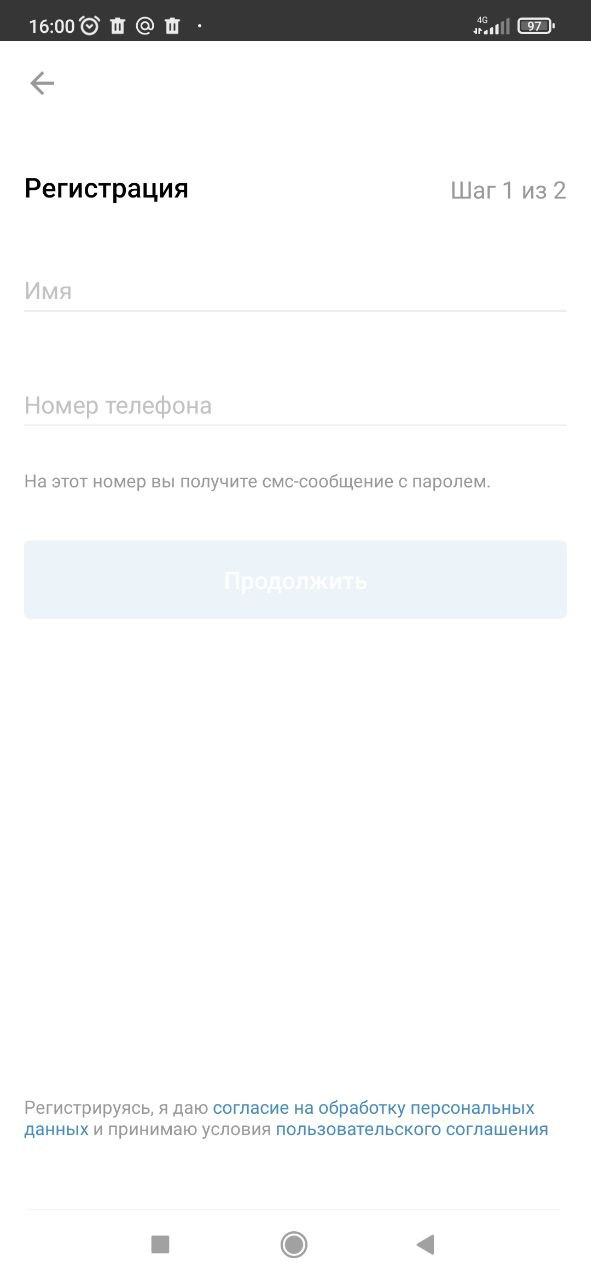 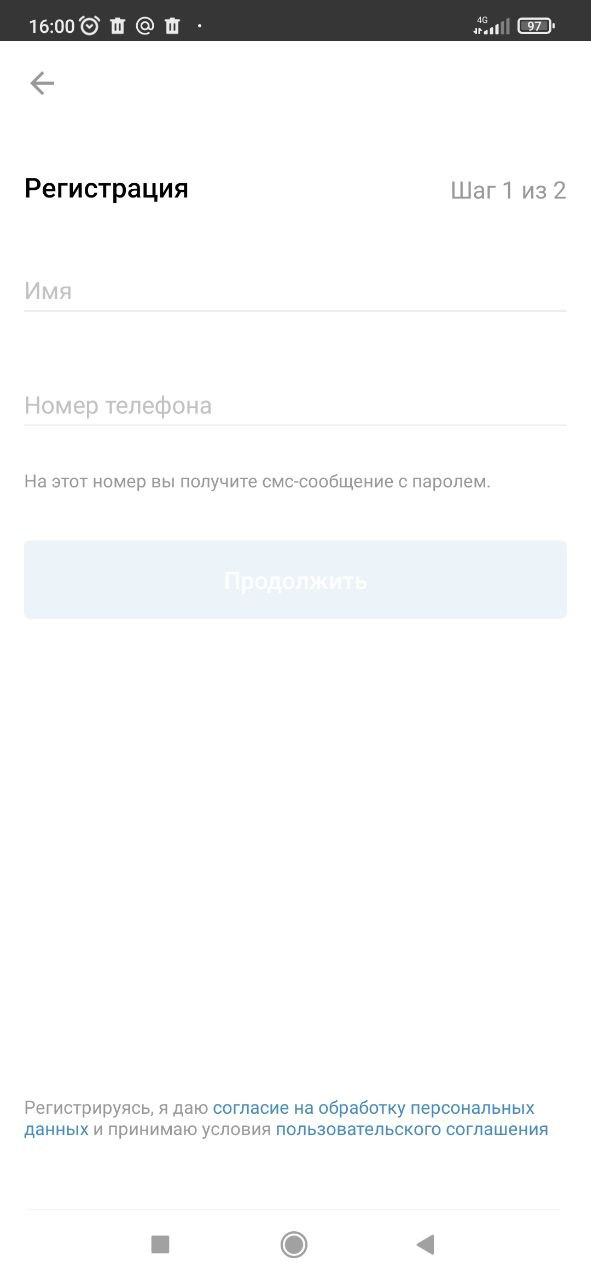 Авторизация в приложенииДля входа зарегистрированные ранее пользователи используют адрес электронной почты или номер телефона и пароль. 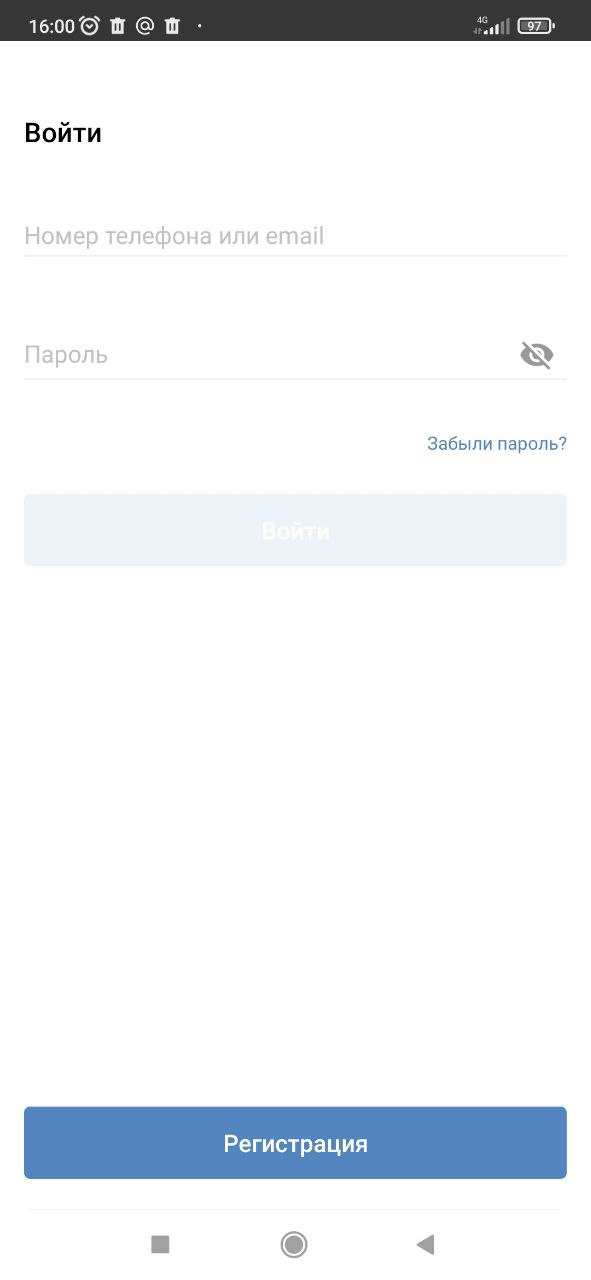 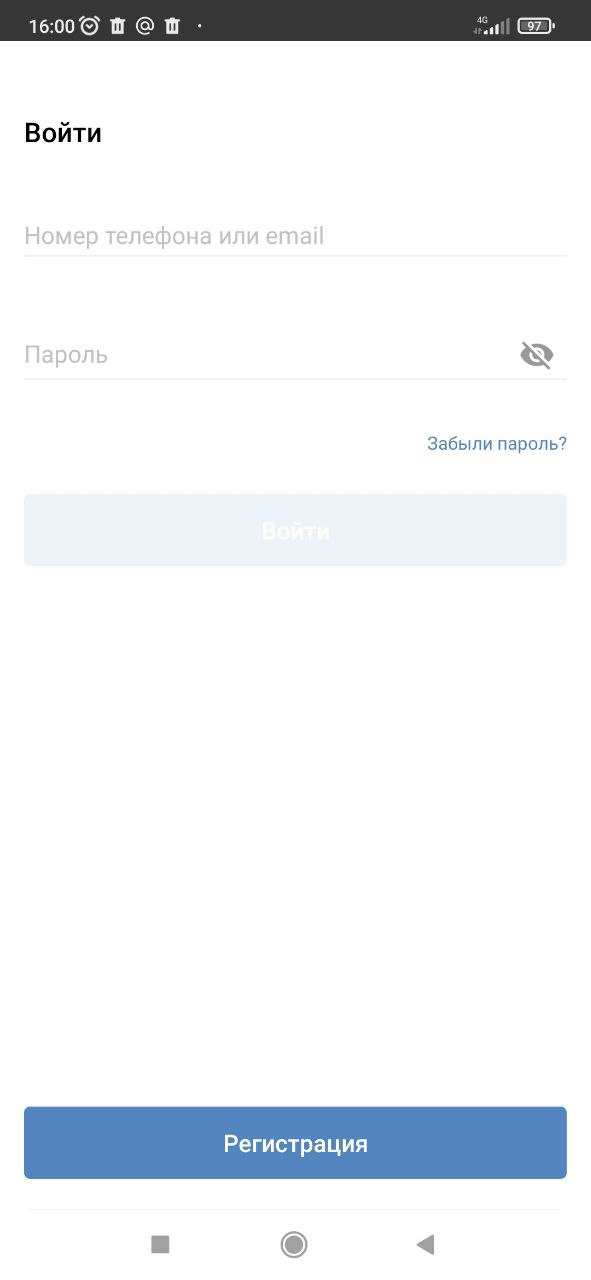 Добавление объекта размещения Чтобы разместить свое объявление о сдачи жилья в приложении необходимо перейти на экран «Объекты»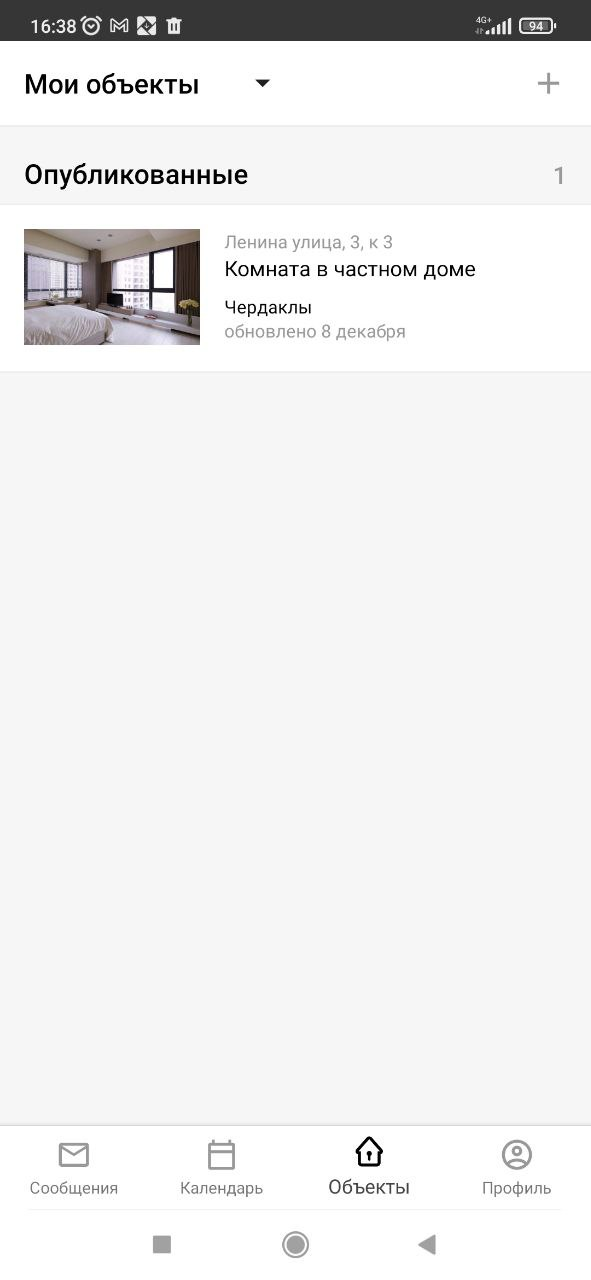 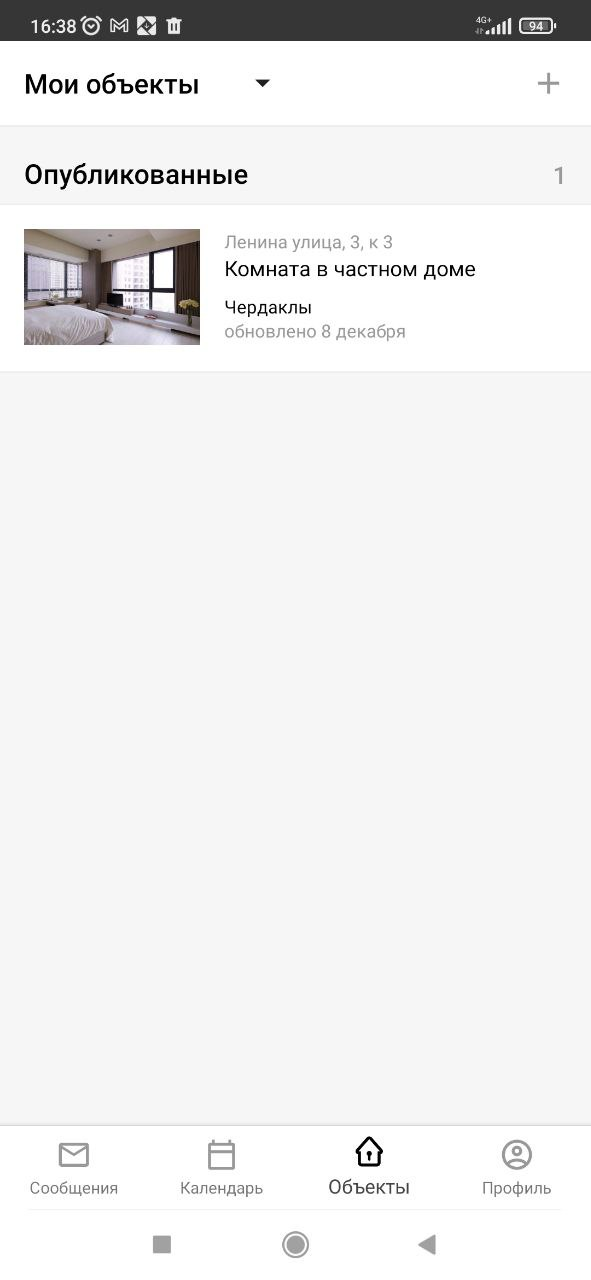 После перехода на экран «Объекты» нажать на иконку добавления в верхнем правом углуВыбрать тип размещения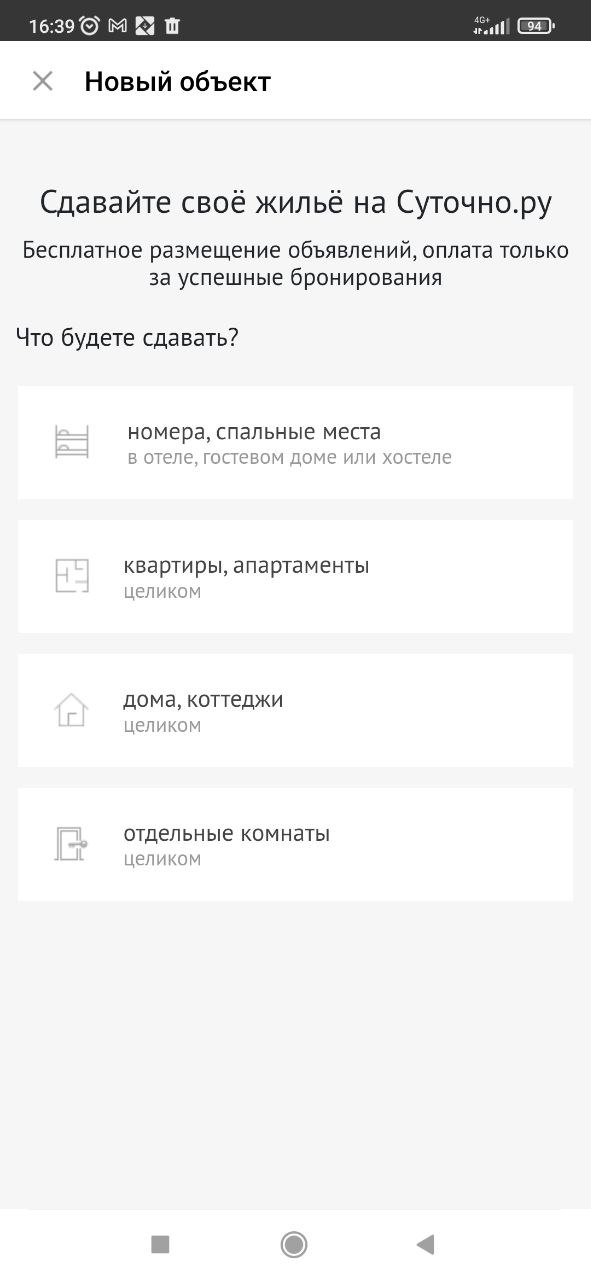 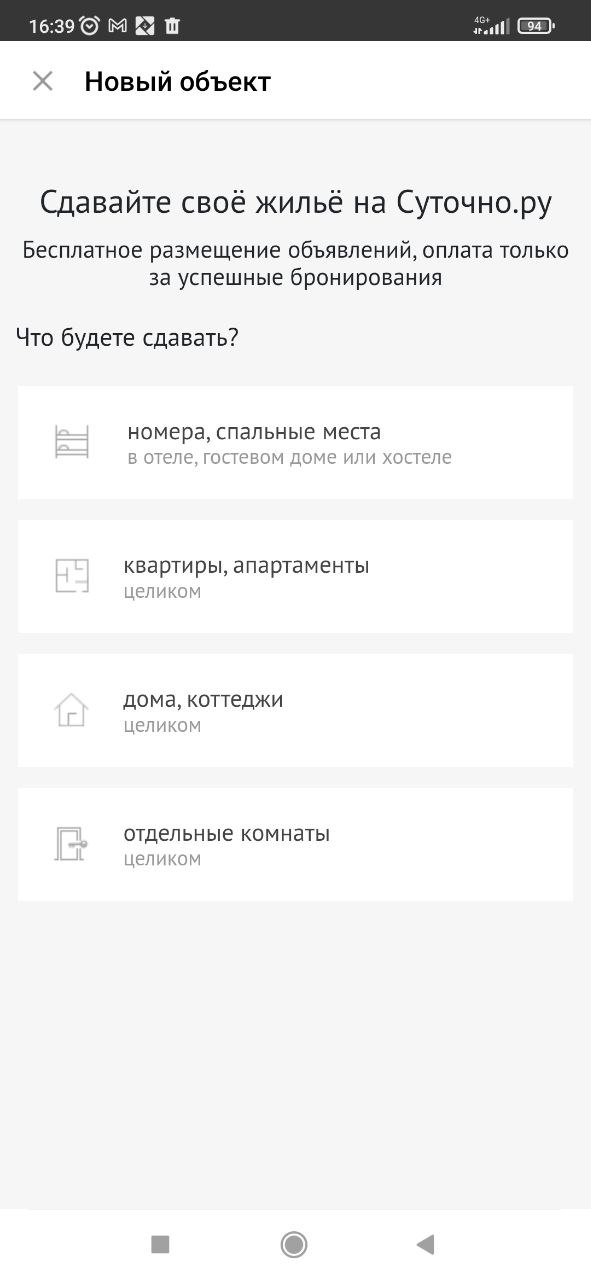 В появившихся полях заполнить подробную информацию о жилье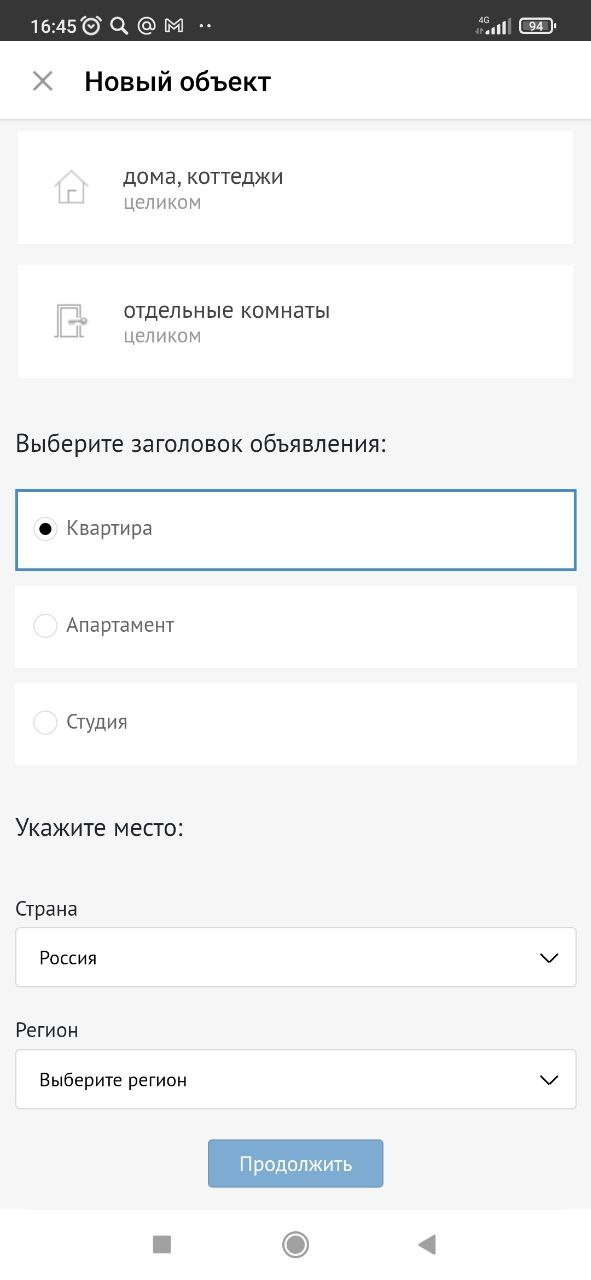 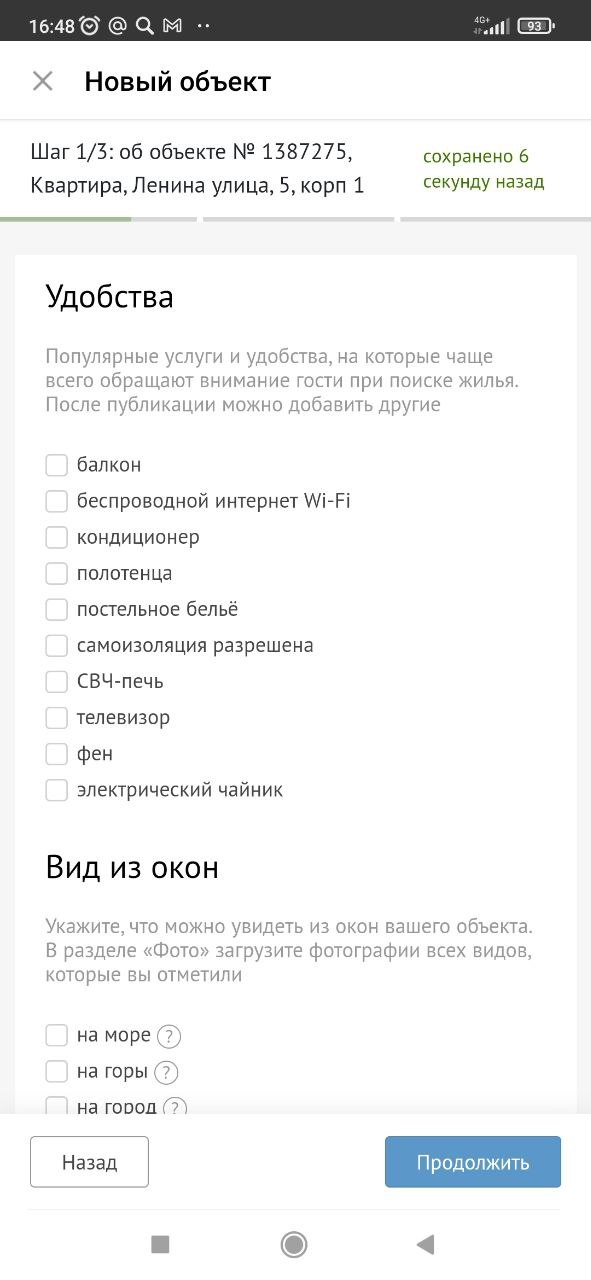 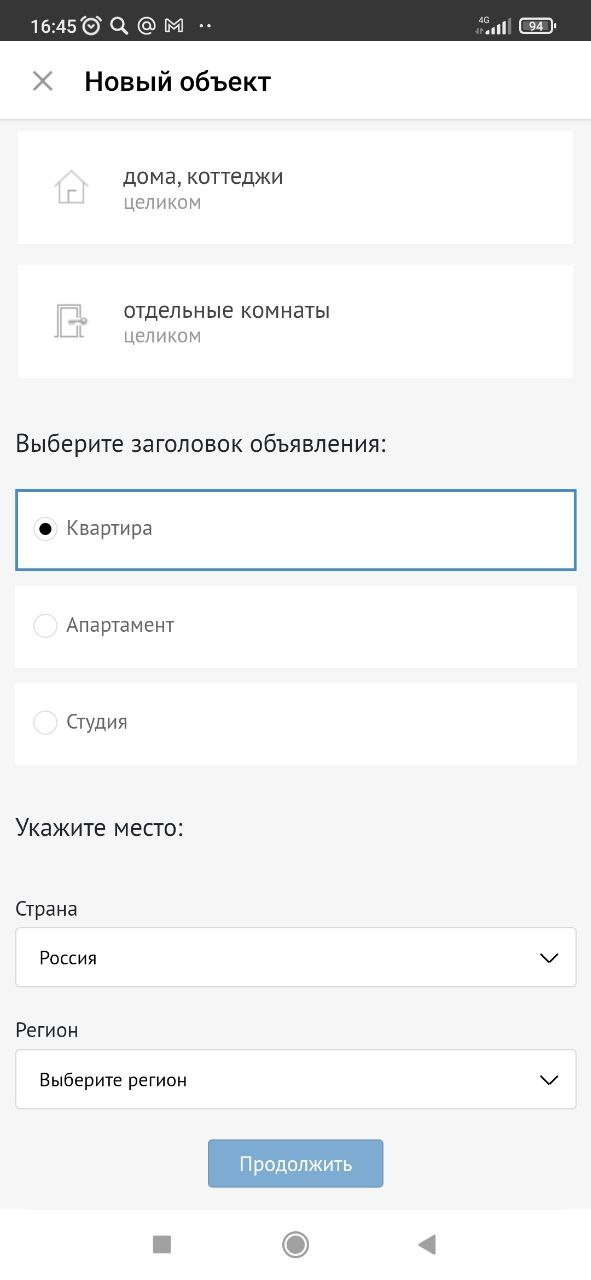 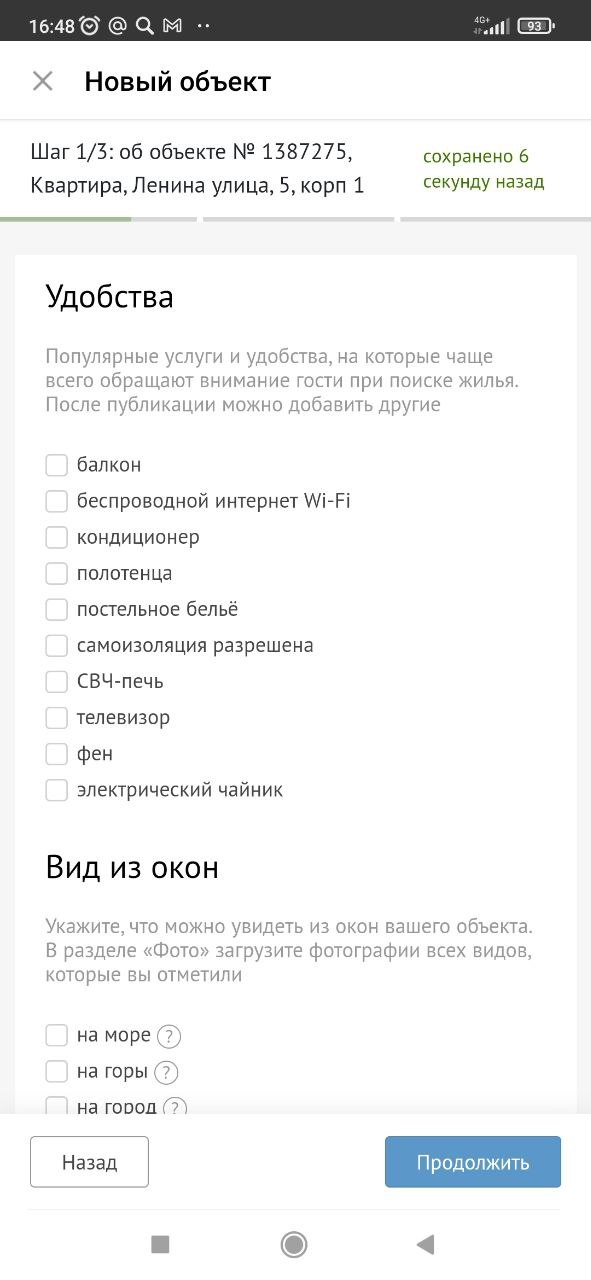 После заполнения всех полей, объявление отправляется на модерацию и далее публикуется.Экран «Календарь» позволяет управлять графиком свободных и занятых дат в объекте арендодателя
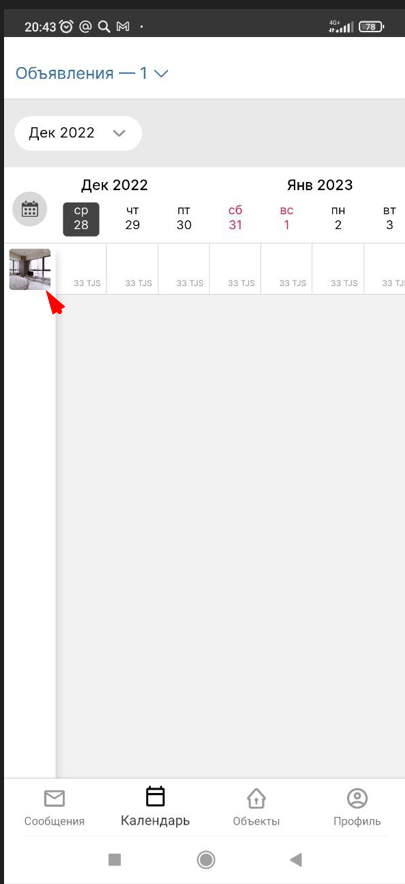 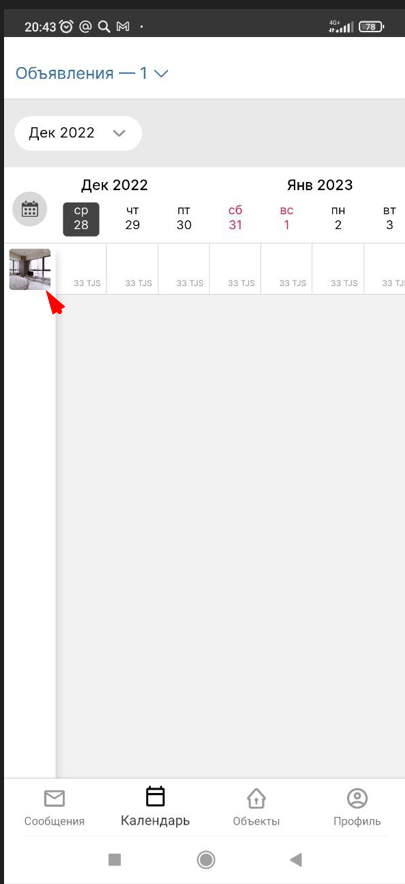 Для редактирования занятых дат нужно нажать на иконку конкретного объекта
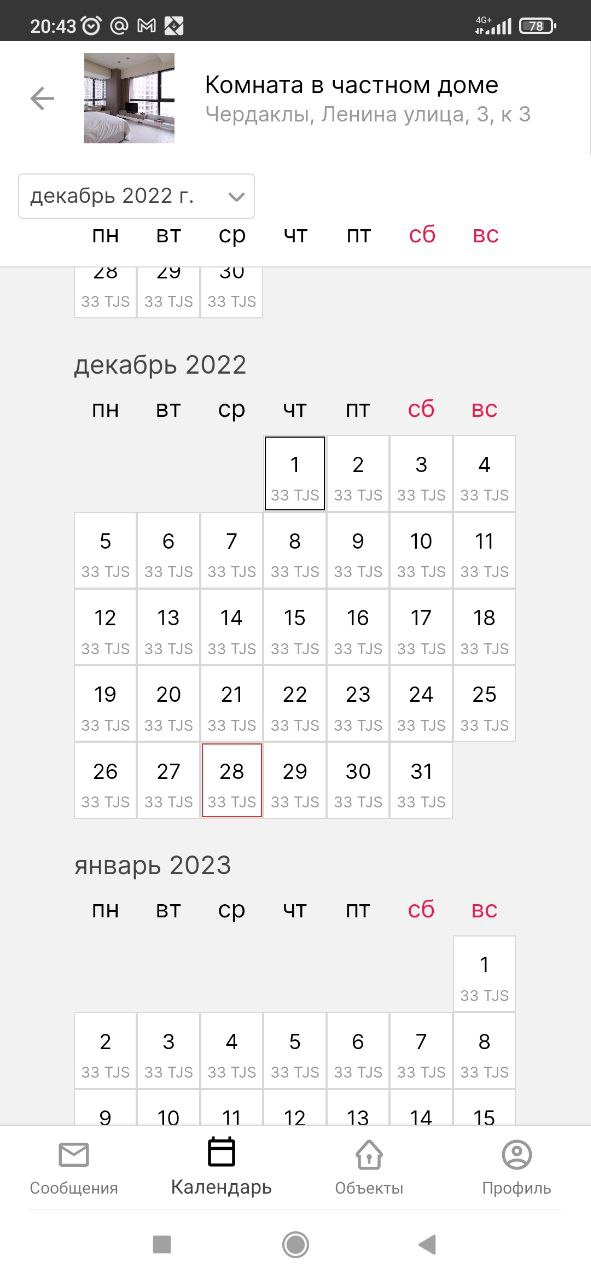 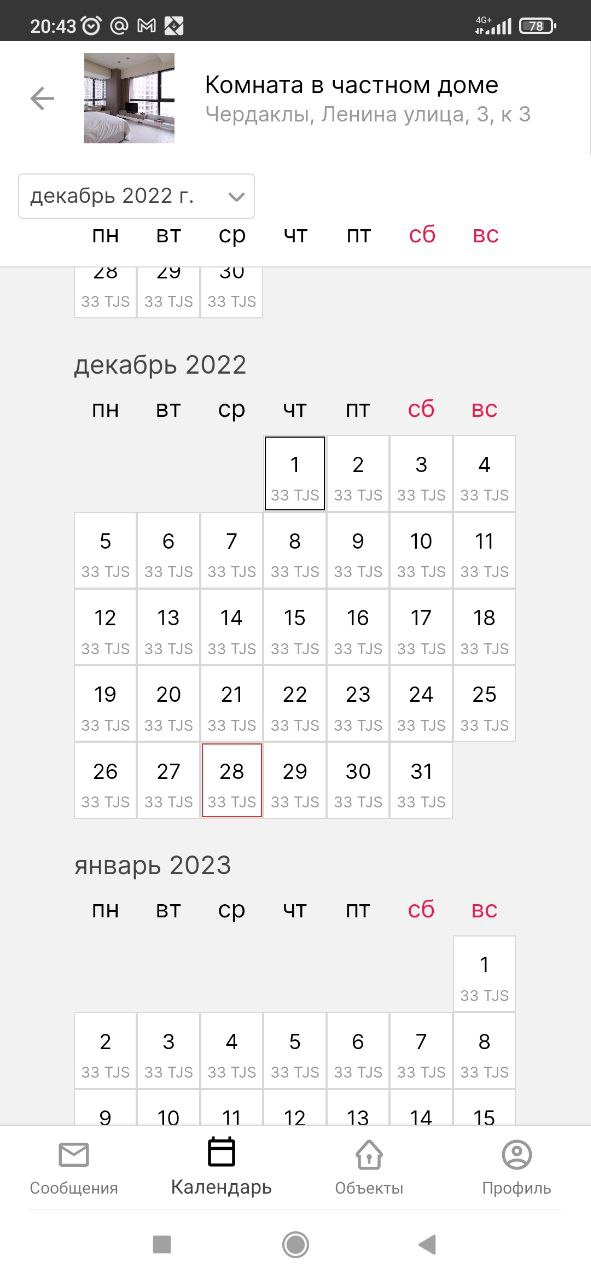 Для конкретной даты или периода в календаре можно установить стоимость объекта, минимальную длительность проживания и занятость даты:
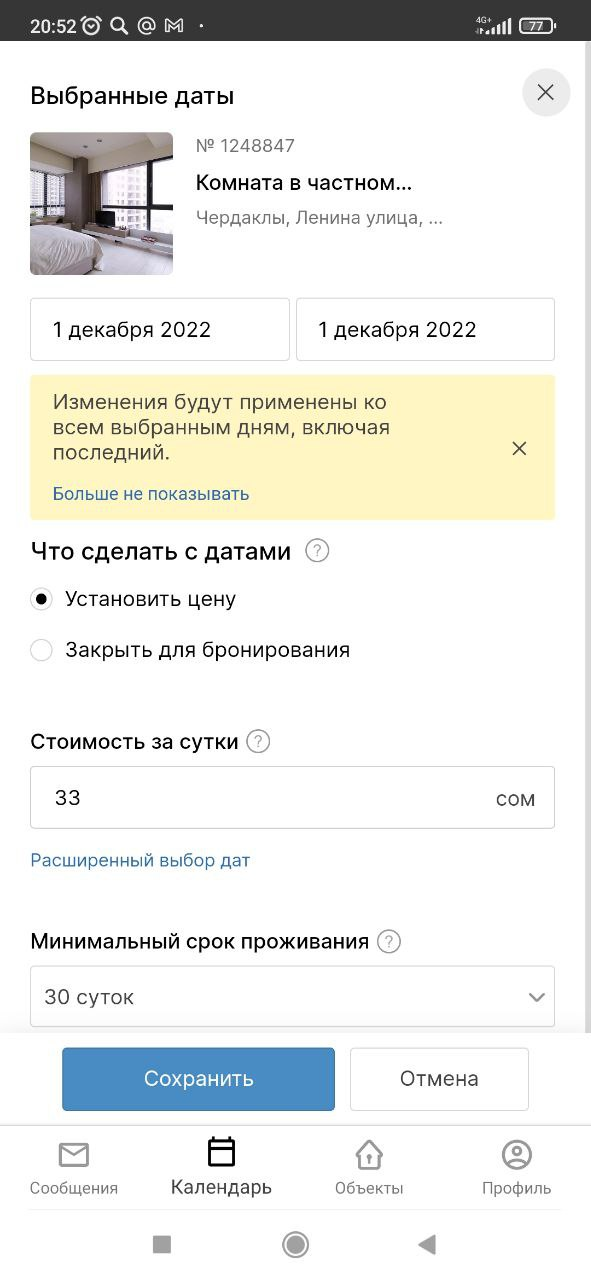 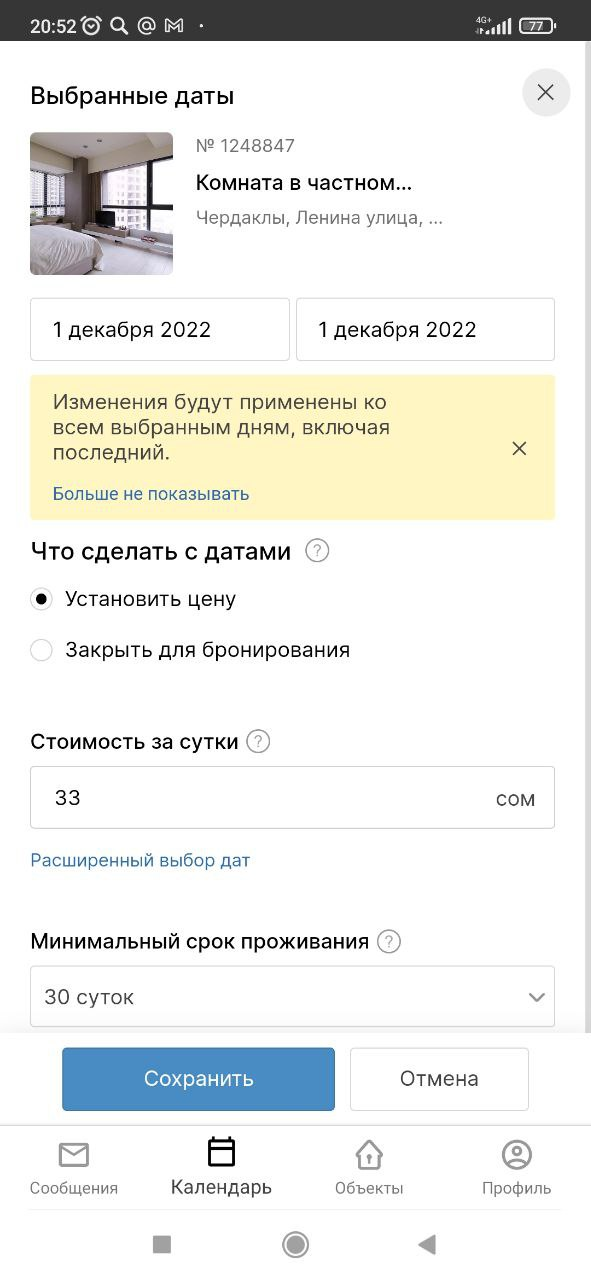 6. Экран «СообщенияПозволяет общаться с потенциальными клиентами и обрабатывать запросы. Кроме этого здесь отображаются активные «Запросы на подбор» по фильтрам подходящие под параметр жилья, опубликованного арендодателем. Если запросов и переписок нет, то экран пустой
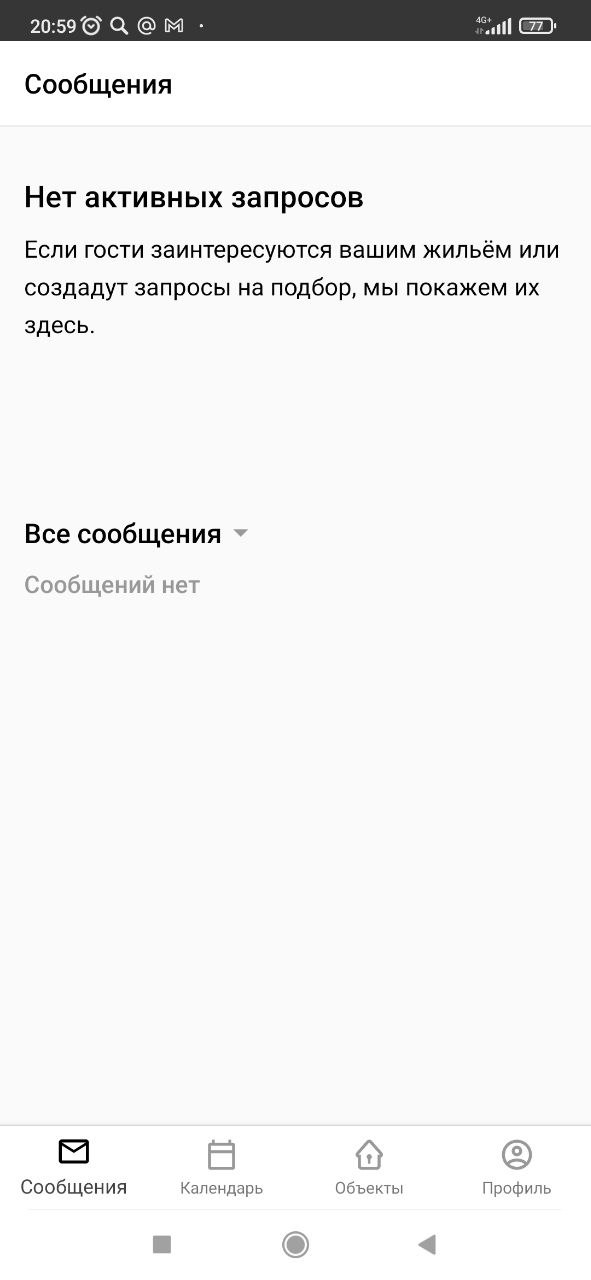 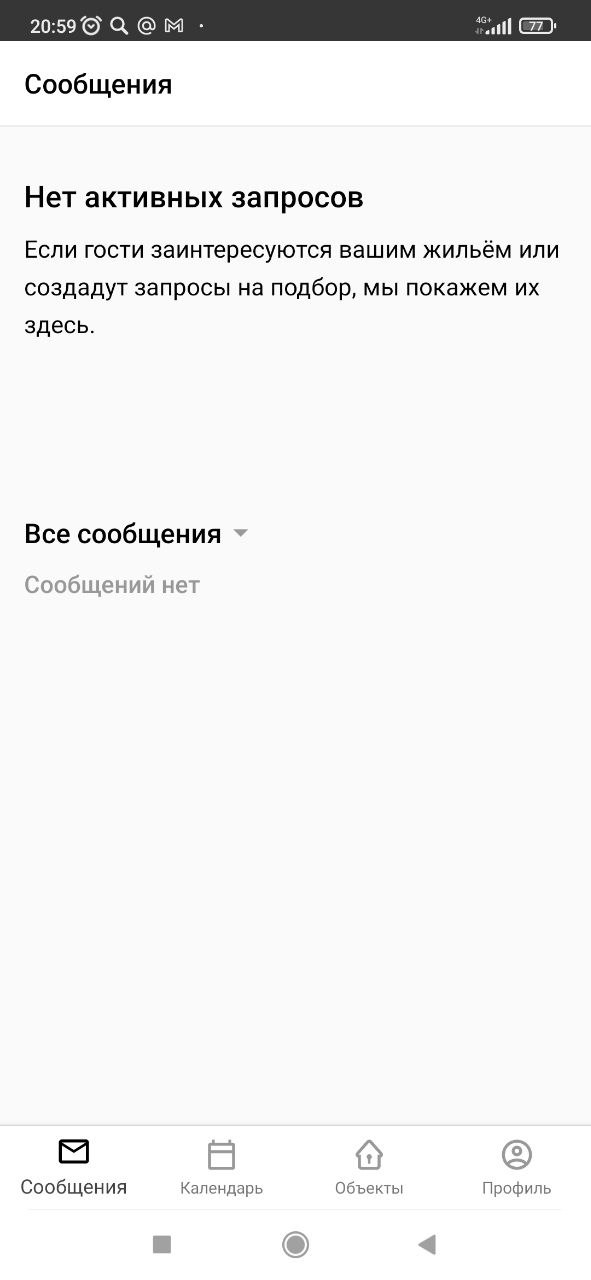 По нажатию на один из запросов можно перейти в его детали и увидеть информацию о госте и переписку. Если бронь аннулирована, то переписка недоступна.
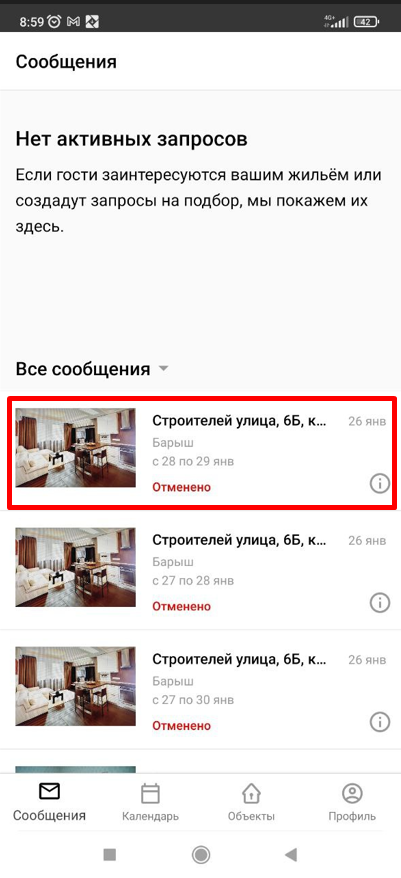 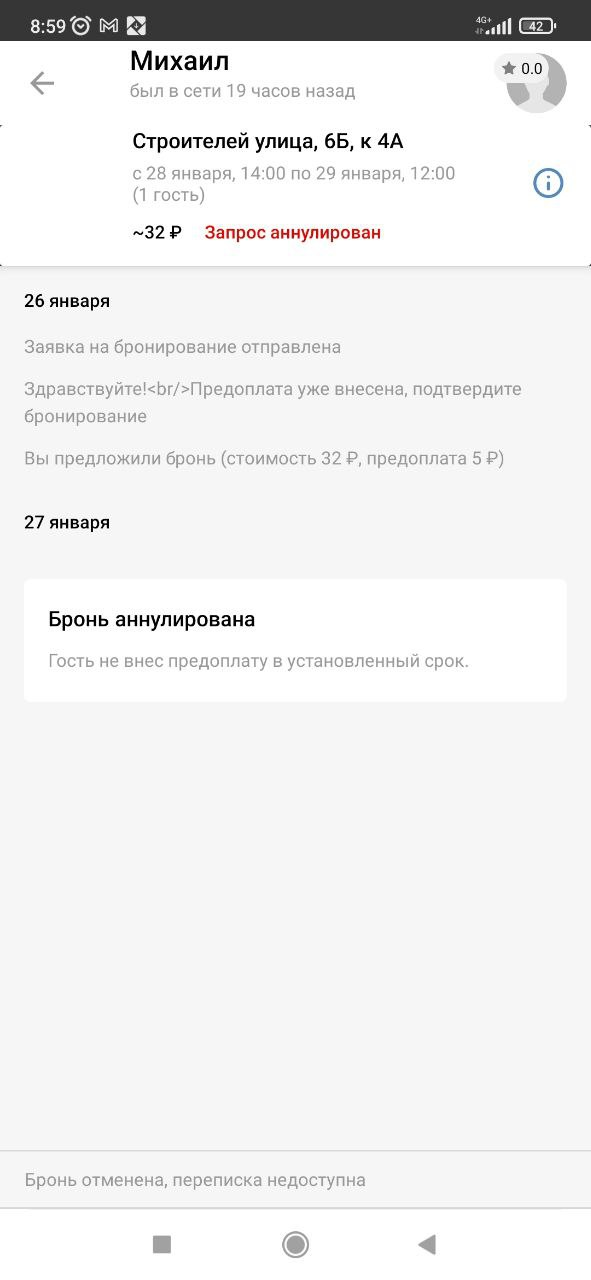 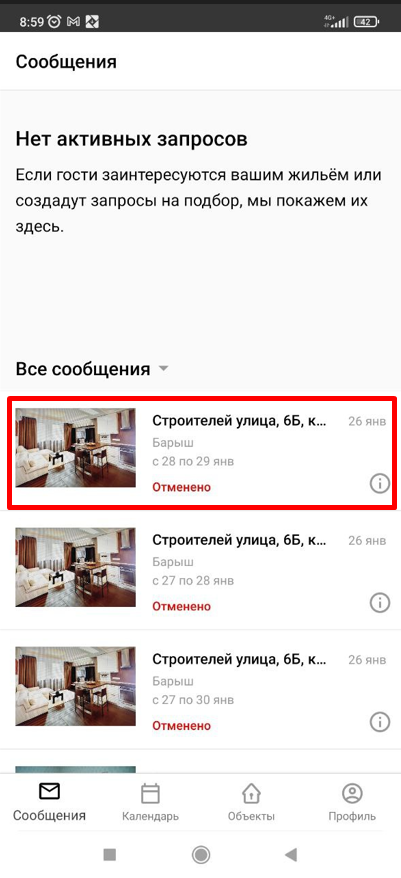 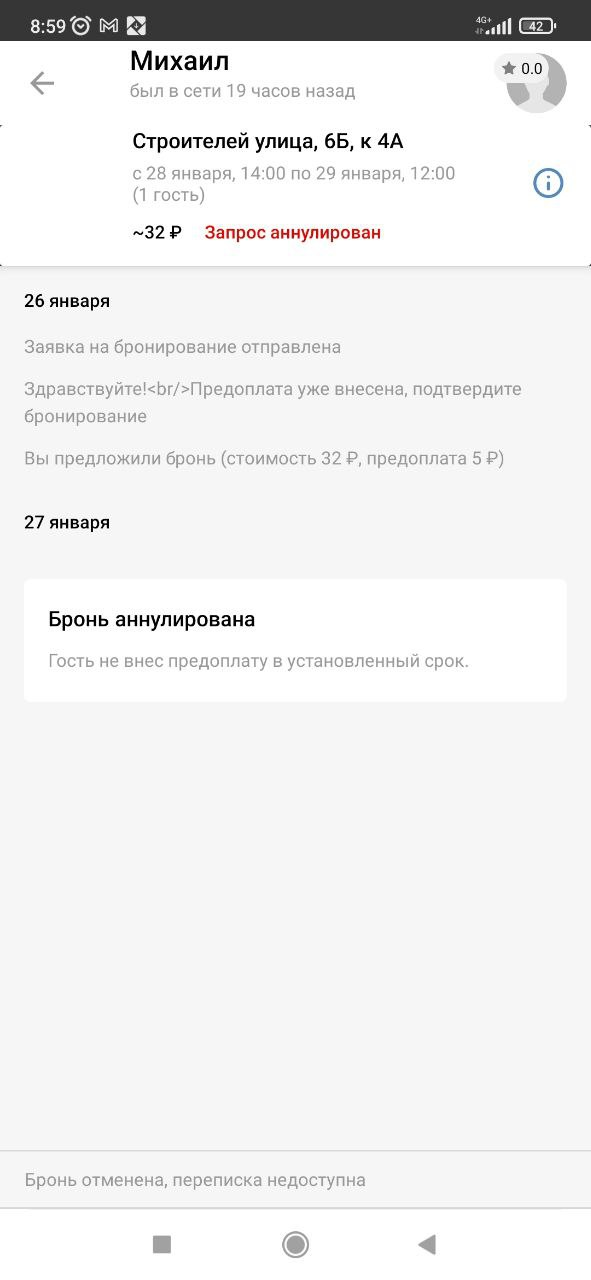 